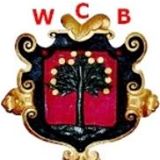 Waterlandse Dorpentocht zaterdag 29 en zondag 30 april  2017                                                                                                                                                                                                    De start is vanuit het clubhuis van het Friendship Sports Centre.                                                                     Afstanden: 5, 10, 15, 20 en 30 kmVolg de zwart/witte pijlen van Wandelcomité Buiksloot en/of de WCB krijtpijlen op de grond.                                    ALLE AFSTANDEN:      Marianne, Martin, Bert en Harm  RD naar de uitgang via het parkeerterrein.RA asfaltweg (= Beemsterstraat) links lopen.LAH Buikslotermeerdijk, zijpaden negeren.                                                                                                        U ziet dat het Golfterrein in een polder ligt. Verderop op de T-kruising ziet u een paal waarop met kleurvlakjes is  aangegeven dat het gebied sinds het jaar 1000 zeven meter gezakt  is. RA bij ANWB paal 17884 ri Purmerend, brug over.                                                                            2,1 km                                                                                                                      U passeert het bijzondere dierverzorgingscentrum Zunderdorp. Als u dat een keer wilt bekijken kunt u een afspraak maken via pension@dierverzorgingscentrumzunderdorp.nl of 020-6368442. RA Termietengouw met bochten links/rechts vervolgen naar ’t Nopeind                                                    U komt langs voetbalvereniging HBOK. Dat betekent: Het Begon Op Klompen.                                              Op ’t Nopeind was het  splitsingstation  van de Waterlandse Tramweg, één naar Purmerend en één naar Broek in Waterland. Het voormalige spoor is grotendeels omgezet in fietspaden. ’t Was enkelspoor met uitwijkmogelijkheden. Boeren gebruikten het spoor met hooilorries, dat leidde nog wel eens tot ongenoegen . Na de watersnoodramp van januari 1916 heeft het 6 maanden geduurd voor de tram weer overal reed. De trams werden in 1956 opgeheven en vervangen door bussenRD ’t Nopeind.                                                                                                                                               3,5 km                                                                                                                                                                                                                                                                                                  RA Middenlaan, brug over en LA Torenven tot einde. RA Achterlaan , langs kerk tot einde.                                                                                                                                                                                                                                                                       LET OP SPLITSING !!!                                   10, 15, 20 en 30 km gaan verder met 12                          4,1 km               ALLEEN 5 km    LA  en meteen RA Nieuwe Gouw tot einde. LA Zunderdorpergouw. RA brug over  en meteen LA terug naar Friendship Sports Centre.                                                                                             ALLEEN 10, 15, 20 en 30 km                                                                                                                                                                                                    LA Nieuwe Gouw (eerst oversteken en op fietspad lopen).                                                                          LET OP SPLITSING !!!                                                                                           20 en 30 km verder met 29                                                                                                                                                                                                                               ALLEEN 10 en 15 km                                                                                                                                                                          RD  bij ANWB paal 17875/2  Steeds op fietspad  met bochten naar links/rechts  blijven lopen naar Ransdorp.                                                                                                                                                    7,0 km                                                                                                                                                         RA  Dorpsweg Ransdorp naar RUST bij Hotel Café Restaurant De Zwaan. Bij gebruik  van een consumptie mag u hier uw eigen brood opeten.Na de RUST weg vervolgen, brug over.                                                                                                                                                                          LET OP SPLITSING !!!                                                                         15 km verder met 21                      7,2 km                                        ALLEEN 10 km RA langs kerk , bocht naar links en RD  richting  parkeerplaats                                                                               De Ransdorper Toren is het oudste monument van Amsterdam Noord en heeft steeds dienst gedaan als uitkijk- en waarschuwingstoren. De lokale brandweer was er gevestigd. Daarom zit er geen spits op de toren. U kunt tegen geringe vergoeding de Toren beklimmen.                                                        Tegenover de toren is het raadhuis van de Unie van het Waterland, waarin tot de annexatie door Amsterdam in 1920 de veertien Waterlandse dorpen samenwerkten.                                                             Kijk maar: de zwaan heeft 14 pijlen in haar rechterpoot.                                                                                                                                                                   RA brug over = Weerslootpad.RA brug over en meteen LA Weerslootpad vervolgen.RA bij fietsknooppunt 45 ( =Zwarte Gouw) tot einde.                                                                      8,9 km LA brug over en meteen LA terug naar Friendship Sports Centre.                                                                                                                 ALLEEN 15 km RD Dorpsweg tot einde.                                                                                                                            9 km LA  richting Durgerdam met bocht naar rechts, zijpaden negeren, tot einde.RA Durgerdammerdijk met bocht naar rechts.                                                                                                     Bij de horeca in Durgerdam mag u, helaas, uw meegebrachte brood niet opeten. RAH na bebouwde kom op voet/fietspad lopen.LAH onder snelweg door, wordt Schellingwouderdijk.                                                                                       RUST bij Landmarkt, na RUST weg vervolgen.                                                                                        12 km RA Liergouw, bij rotonde aan de linkerkant de  weg  oversteken en Liergouw vervolgen onder snelweg door.                                                                                                                                               13 km                                                                                                                                                          Hier is een stobbetraject aangelegd zodat kleine dieren veilig hun pad kunnen vervolgen. U komt langs volkstuinen. Noord heeft het grootste oppervlak Volkstuinencomplexen  van heel Nederland LA Zwarte Gouw , verderop loopt u weer samen met de 10 km, tot einde. LA brug over en meteen LA terug naar Friendship Sports Centre.                                                                                                     ALLEEN 20 en 30 km                                                                                             LA bij ANWB paal 17875/2, weg oversteken richting  Zuiderwoude (= Poppendammergouw). 5,1 km          RUST op nr. 12 bij het Melkveebedrijf van de familie Spelt (Laag Holland RUST)                          6,6 km                               Sosendam en Poppendam                                                                                                                                  Het enige wat aan deze verdwenen dorpen herinnerd is de naam Poppendammergouw.                        Lag Poppendam aan de Gouw? Of liep de Gouw naar Poppendam? Wij weten het niet.                      De zeer bekwame archeologische dienst van Amsterdam is vooral geïnteresseerd in het Centrum.                In 2021 is het 100 jaar geleden dat het gebied door Amsterdam werd geannexeerd.                                          Misschien is dit een goede aanleiding voor de archeologen eens een keer het IJ over te steken.      ALLEEN 20 km                                                                                                                    30 km verder met 31 Bij paal 17877/1 LA Aandammergouw tot einde.      10,8 km                                 20 km  verder met 39                                                                                                                                            ALLEEN 30 km RA Volg de witte bruggetjes naar het pontje, oversteken met pontje ( kost € 1, = ),                                          LA Dorpsstraat Holysloot.                                                                                                                                     RUST bij Het Schoolhuis met een terras voor en een heerlijke tuin achter.                                   9,5 km  Na RUST Dorpsstraat tot einde  en verder via LAW8 naar de Waterlandse Zeedijk.                                                                      Holysloot                                                                                                                                                                  Al in 1164 komt  de naam Holysloot voor op oude kaarten.                                                                                                                                                                 De naam heeft niets uitstaande met heilig of sloot. Het is een verbastering /verschrijving van “holle slot”, een in het landschap diepliggende weg. Een slot kan ook duiden op een door bomen omsloten ruimte zoals in de naam Buiksloot= Boekeslot. Boek is Oud –Nederlands voor beuk.                                   Een andere gangbare verklaring is “Holle IJ Sloot”, uitlopers van het IJ. IJ is net als aa, ee, ie oud Nederlands voor water, hol kan ook komvormig betekenen.                                                                           Holysloot heeft geen doorgaande weg voor auto’s.                                                                                                                                LA Waterlandse Zeedijk, op dijk lopen.                                                                                                11,9 km                                                                         Juist op dit stuk tussen de groene kilometerpalen 25 en 27 brak de dijk op drie plekken door in 1916. Iedere 100 meter staat er een rood paaltje.RD Uitdam, u kunt kiezen: dijk vervolgen door het gras of door het dorp lopen (dijk af).                                                              Uitdam                                                                                                                                                                Toen de schepen nog over de Zuiderzee naar Amsterdam voeren, kwamen zij bij laag water voor Pampus te liggen, een zandplaat ter hoogte van Uitdam. De bewoners kwamen op een slim idee.          Zij construeerden houten dokken waar de schepen in voeren. Met kabelopstellingen op de wal werden de dokken over de zandplaat getrokken. De dokken werden “scheepskamelen“ genoemd.RD na Uitdam ( dijk op), dijk vervolgen, RUST bij Europarcs  Poort van Amsterdam.                  15 km                                                Na RUST Waterlandse Zeedijk vervolgen over fietspad. LA bij knooppunt 52 en dijk vervolgen.LA bij knooppunt 53, Dijkeinde richting Zuiderwoude.                                                                                                  RAH Dorpsstraat Zuiderwoude RUST aan Suyderwou’s Wijnpad, is een terras aan het water  19,5 km                                                                                                                             20 en 30 km samen LAH langs kerk= Burgemeester Peereboomweg, links van de weg het fietspad op. RD bij kruispunt. RA Molengouw bij paal 60000/1, RA wordt Zuideinde , zijstraten negeren.RD Eilandweg oversteken en wit klapbruggetje over.                                                                                              Broek in Waterland                                                                                                                                                Broek betekent “drasland”. In de vroege Middeleeuwen vestigden de eerste bewoners zich .                Door ontwatering werd het land geschikt voor akkerbouw. Het dorp ontstond tussen vier meren. Broek was in de Gouden Eeuw een rijk en welvarend dorp. Er woonden veel welgestelde mensen, die ook bij de VOC betrokken waren. Voor de huizen keurig geschoren heggetjes en beelden in de tuin.  Alles in Broek was trouwens in die tijd netjes. De bomen werden in strakke vormen gesnoeid.             De straten werden iedere dag met wit zand geveegd. Het vervoer ging over water.                                            De polder Broekermeer was toen nog water en vormde een goede verbinding met Amsterdam.                         Het Havenrak was een echte haven.                                                                                                                                              Grijs geverfde huizen                                                                                                                                             Lang heeft men gedacht dat dit de oorspronkelijke kleur is waarin de huizen destijds geschilderd waren. Niets is minder waar. De huizen hadden felle en vrolijke kleuren. In de tijd dat Broek tot armoede vervallen was, werden de huizen door meerdere gezinnen bewoond. Zij hadden geen geld voor dure verf. Restjes werden vermengd met veel grondverf, dat mengsel had altijd een grijze kleur. Iedere familie kreeg een eigen huisnummer, zodat één huis soms wel vier huisnummers had. RD  tunnel onderdoor, na uitgang RA Parallelweg 1e straat LA Nieuwland tot einde, zijstraten negerenLA Keerngouw en direct na kerk  voor brug RA Leeteinde tot einde.                                                                 Als de kerk open is, dan kun je die bezoeken. Er is een boekenmarkt, er is koffie/thee/toilet, maar vooral  interessante glas in loodramen  en een tegeltableau waarop de bijbel is weergegeven.             U passeert op Leeteinde 12  het eerste stenen huis van Broek naar ontwerp van de beroemde Amsterdamse architect Abraham van  der Hart ( o.a. Maagdenhuis in Amsterdam). LA brug over en meteen LA Roomeinde tot einde.                                                                                                      Op nr. 37 woonde Neeltje Pater, een superrijke vrouw  zonder kinderen. Zij had een zeer slechte relatie  met haar mogelijke erfgenamen en bepaalde  dat haar testament  pas na 100 jaar geopend mocht worden. Er gingen geruchten dat zij het geld in Het Havenrak had gegooid. Dat is helemaal drooggelegd, niets gevonden. Iedere twee jaar komen haar nazaten in Broek bijeen, er wordt nog altijd gespeurd. Aan Het havenrak  is een monumentje voor haar opgericht. Zij is begraven in de kerk, 5 passen en dan links kijken.                                                                                                                                  U loopt  op het voormalige Raadhuis van Broek af. Nu woonhuis. Goed is te zien dat de klokgevel echt een façade is. LA brug over, langs de kerk en RA Havenrak.                                                                            14/ 23,4 km                                                            Verderop  is met een schilderij een herinnering opgericht aan het bezoek dat Napoleon ooit aan dit prachtige  dorp bracht.                                                                                                                                            RUST bij de Witte Swaen, het beste pannenkoekenrestaurant van Nederland.  Na de RUST een stukje teruglopen en LA Laan met bocht naar links en rechts tot einde.                               Aan de Laan staan een paar prachtige huizen met een indrukwekkende dooddeur, een Zaans- en Waterlands traditie. Na het sluiten van het huwelijk droeg de man zijn echtgenote door de aan de straatzijde liggende deur. Die ging op slot en pas weer open als de vrouw was overleden. RA Dorpsstraat en meteen RA voet/fietspad  en RD over brug. RA Broekervaart met bocht naar links steeds blijven volgen, zijpaden negeren. RD onder viaduct door, u loopt nu langs het Noordhollands kanaal. RD fietspad.  RD bij einde fietspad en direct bij paal 3464/2 LA , weg loopt naar beneden en met bocht  naar links onder viaduct door, u komt op de Golfbaan Waterland. RUST in het café/restaurant.      20,2/29,8 kmRD  na RUST en verderop LA, de weg loopt omhoog.RA Buikslotermeerdijk, op de heenweg liep u hier vanaf de andere kant, zijpaden negerenRAH Beemsterstraat en terug naar  START bij Friendship Sports Centre.                                                                                                                                                                      Het Friendship Sports Centre is een sportcentrum voor kinderen en jongeren met een beperking.                                                          Er zijn velden, zwembad, een atletiekbaan en een clubhuis .                                                                                                                          Het Centre moet zelf inkomen verwerven daarom is er zaterdag 24  juni vanaf 16.00 uur een sponsorevenement: “Iedere meter telt”.5 km =  5,4 km             10 km= 11,4 km     15 km =   15,9 km     20km =  22,4     30 km =  32,0    Bij problemen kan gebeld worden met  06-17223216 ( Marianne Weeda)